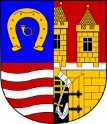 Formulář Městské části Praha - BěchoviceOHLÁŠENÍ K MÍSTNÍMU POPLATKU ZA UŽÍVÁNÍ VEŘEJNÉHO PROSTRANSTVÍPokyny k vyplnění ohlášeníSazba poplatku 10,- Kč, je stanovena obecně závaznou vyhláškou č. 5/2011 Sb. hl. m. Prahy, ve znění pozdějších předpisů, za každý i započatý m² a každý i započatý den.Vyplněné ohlášení předkládejte správci poplatku ve lhůtách stanovených výše uvedenou obecně závaznou vyhláškou na adresu: Městská část Praha – Běchovice, ÚMČ Praha – Běchovice, Českobrodská 3, 190 11 Praha 9 – Běchovice. Vyměřenou částku lze uhradit hotově v pokladně ÚMČ Praha – Běchovice, nebo na účet správce poplatku č. 2112140621/2700 vedeného u UniCredit Bank. Dbejte na přesné vyplnění formuláře, zejména doplnění variabilního symbolu přiděleného Vám Odborem ekonomiky a správy majetku, jímž se povoluje zvláštní užívání veřejného prostranství.Variabilní symbol/rodné číslo/POPLATNIK/název organizace/Datum narození/IČ/Údaje osvědčující povolení nebo oprávnění k podnikatelské nebo jiné samostatné výdělečné činnostiBydliště/sídlo organizace/Číslo účtu / kód peněžního ústavuRozhodnutí odboru dopravy MČ Praha 21 – Újezd nad Lesyč.j. / ze dneZpůsob a místo užívání veřejného prostranstvíDoba užívání od / do(= první a poslední den)Rozsah užívání v m²Vyčíslení místního poplatku za užívání veřejného prostranství v KčDatum, jméno a podpis osoby oprávněné jednat za žadatele